Утвержденапротоколом заседания комиссии по межведомственному и межуровневому взаимодействию при оказании муниципальных услуг на территории Новохоперского муниципального района от 29.02.2016 г.  № 1ТИПОВАЯ ТЕХНОЛОГИЧЕСКАЯ СХЕМАПРЕДОСТАВЛЕНИЯ МУНИЦИПАЛЬНОЙ УСЛУГИРаздел 1. «Общие сведения о муниципальной услуге»Раздел 2. «Общие сведения о «подуслугах»Раздел 3. «Сведения о заявителях «подуслуги»Раздел 4. «Документы, предоставляемые заявителем для получения «подуслуги»Раздел 5. «Документы и сведения, получаемые посредством межведомственного информационного взаимодействия»Раздел 6. «Результат «подуслуги»Раздел 7. «Технологические процессы предоставления «подуслуги»ПЕРЕЧЕНЬ ПРИЛОЖЕНИЙ:Приложение 1 (форма заявления)Приложение 2 (образец заявления)Приложение 3 (форма запроса в Росреестр на получение выписки из ЕГРП)Приложение 4 (образец запроса в Росреестр на получение выписки из ЕГРП)Приложение 5 (образец приказа о принятии на учет)Приложение 6 (образец приказа об отказе в принятии на учет)Приложение 7 (форма уведомления о принятии на учет)Приложение 8 (образец уведомления о принятии на учет)Приложение 9 (форма уведомления об отказе в принятии на учет)Приложение 10 (образец уведомления об отказе в принятии на учет)Приложение 11 (форма расписки)Приложение 12 (образец расписки)Приложение 13 (образец ответа из Росреестра в получении выписки из ЕГРП)Приложение 1Форма заявленияГлаве администрации  поселения ________________________________________________________ЗАЯВЛЕНИЕо принятии на учет в качестве нуждающихся в жилыхпомещениях, предоставляемых по договорусоциального наймаот ________________________________________________________________________                         (фамилия, имя, отчество,___________________________________________________________________________                          дата и место рождения,___________________________________________________________________________ реквизиты документа, удостоверяющего личность (серия, номер, кем и когда                                  выдан),___________________________________________________________________________          адрес регистрации по месту жительства, номер телефона)Прошу принять меня и членов моей семьи на учет в качестве нуждающихся в жилых помещениях, предоставляемых по договору социального найма.Сведения о составе семьи:    К  заявлению  прилагаются  документы  согласно  перечню  (приложение  кзаявлению) в количестве ______________________________________ экземпляров.                                        (прописью)    Я  и члены моей семьи предупреждены об ответственности, предусмотреннойзаконодательством,  за предоставление недостоверных сведений. Даем согласиена проведение проверки представленных сведений.Подписи заявителя, подавшего заявление, и совершеннолетних членов семьи:1 __________________ _______________________        (подпись)     (расшифровка подписи)2 __________________ _______________________        (подпись)     (расшифровка подписи)3 __________________ _______________________        (подпись)     (расшифровка подписи)4 __________________ _______________________        (подпись)     (расшифровка подписи)5 __________________ _______________________        (подпись)     (расшифровка подписи)6 __________________ _______________________        (подпись)     (расшифровка подписи)    (следующие позиции заполняются должностным лицом, принявшим заявление)Документы представлены "__" ________________ 20___ г.Входящий номер регистрации заявления ___________________________________________________________________              (должность,______________________________________ ___________________       Ф.И.О. должностного лица,              (подпись)        принявшего заявление)Выдана расписка в получении документовРасписку получил                      "__" ________________ 20___ г.                                      _____________________________                                           (подпись заявителя)Приложение 2Образец заявления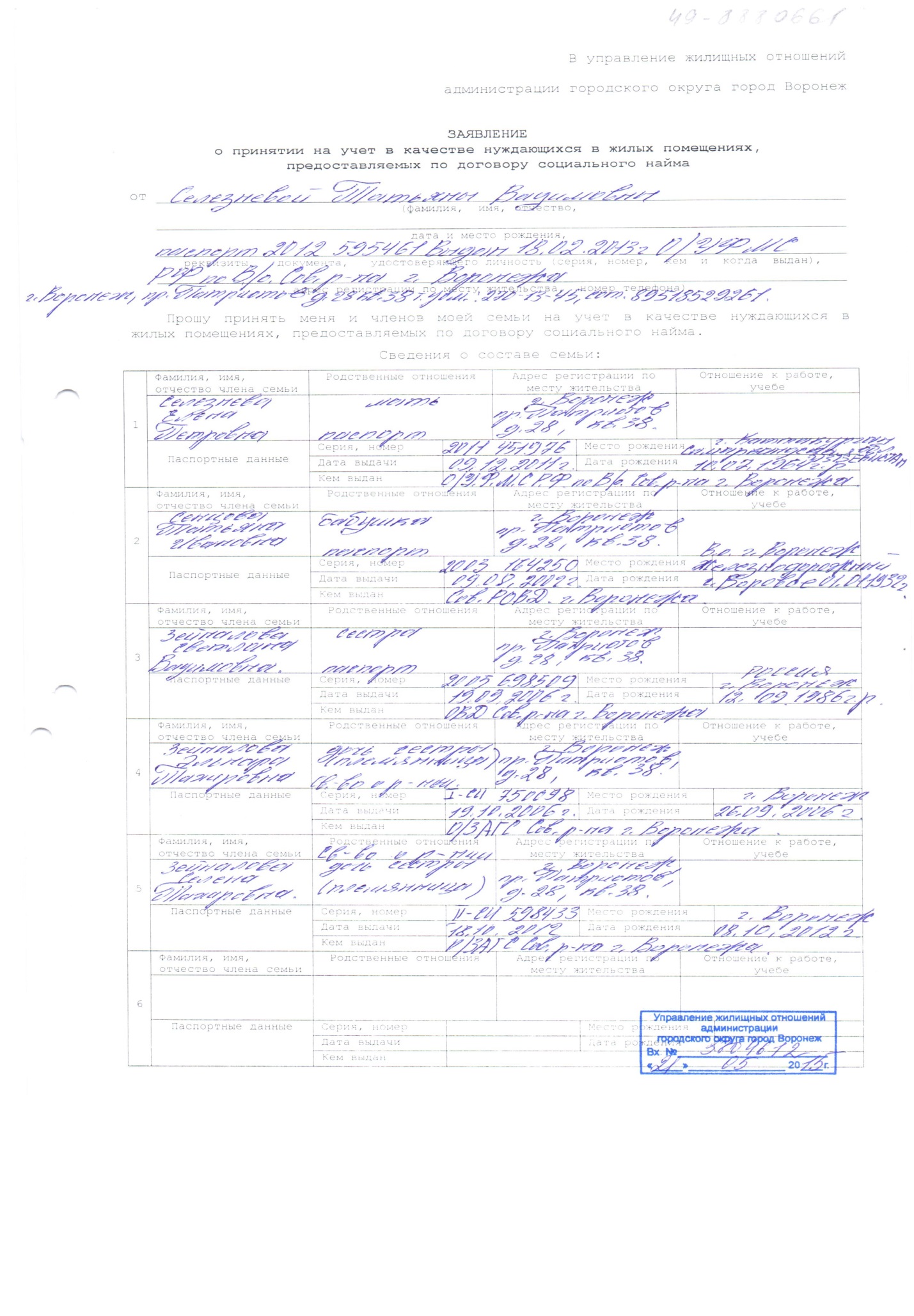 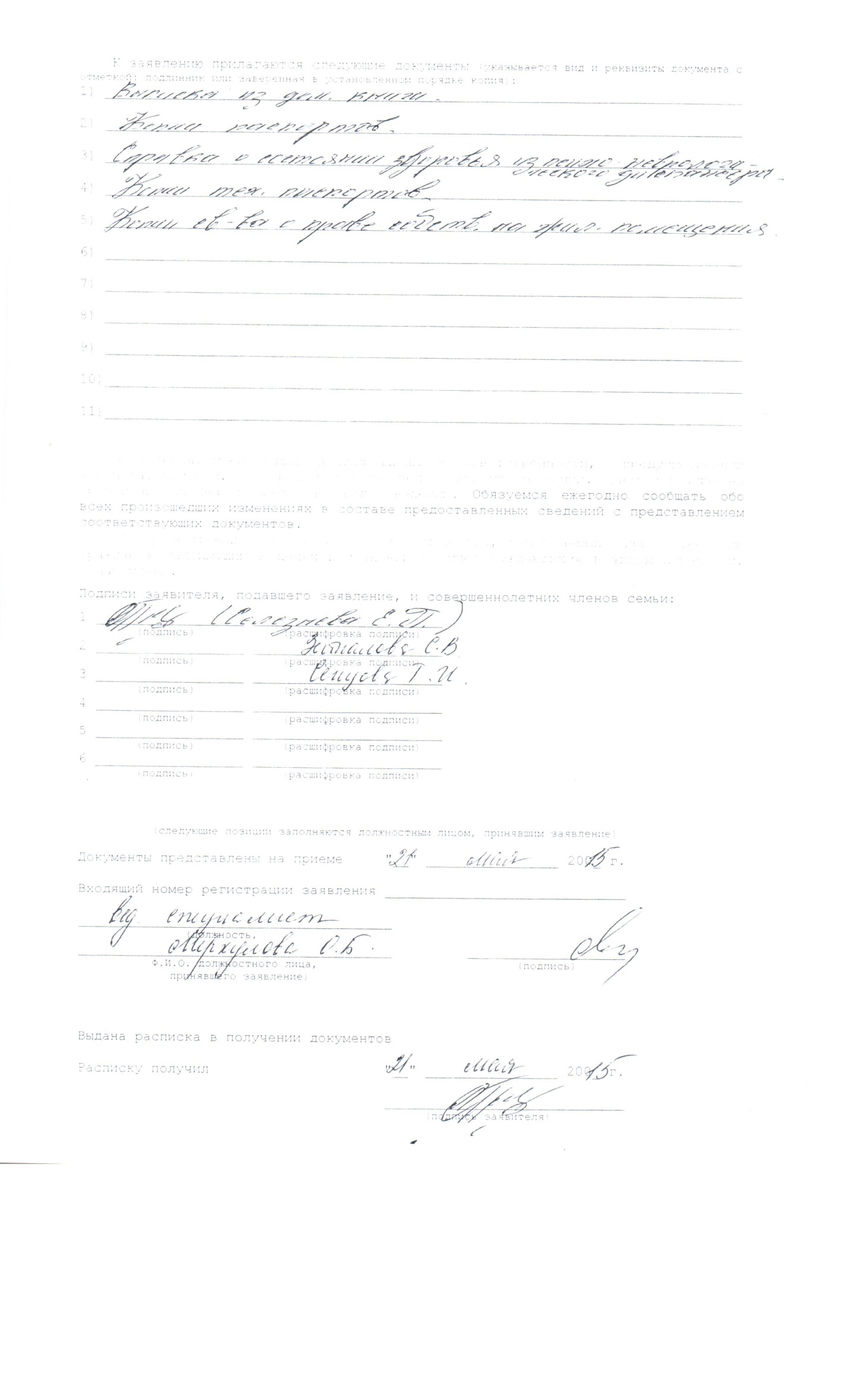 Приложение № 3Форма запроса в Росреестр на получение выписки из ЕГРП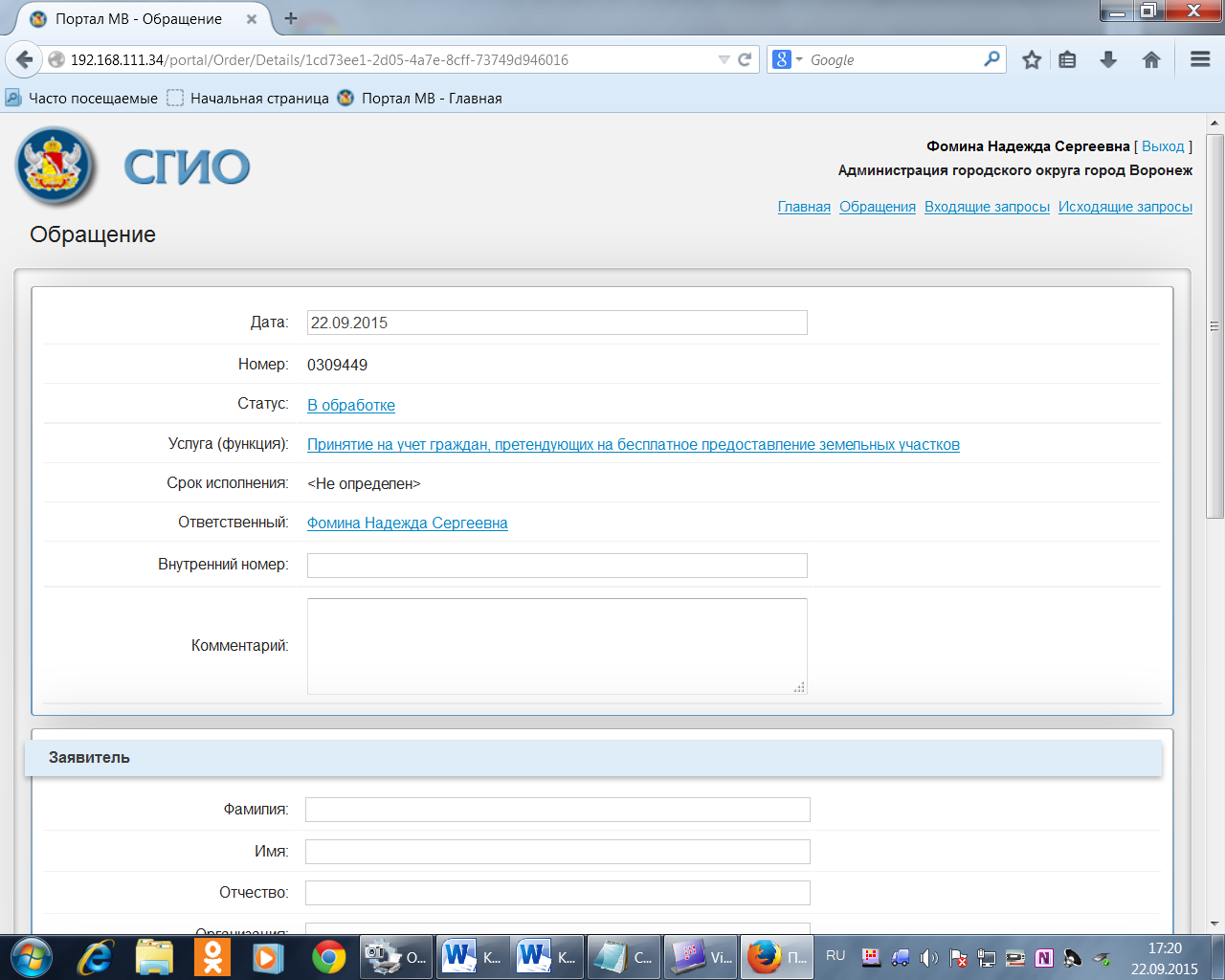 Приложение № 4Образец запроса в Росреестр на получение выписки из ЕГРП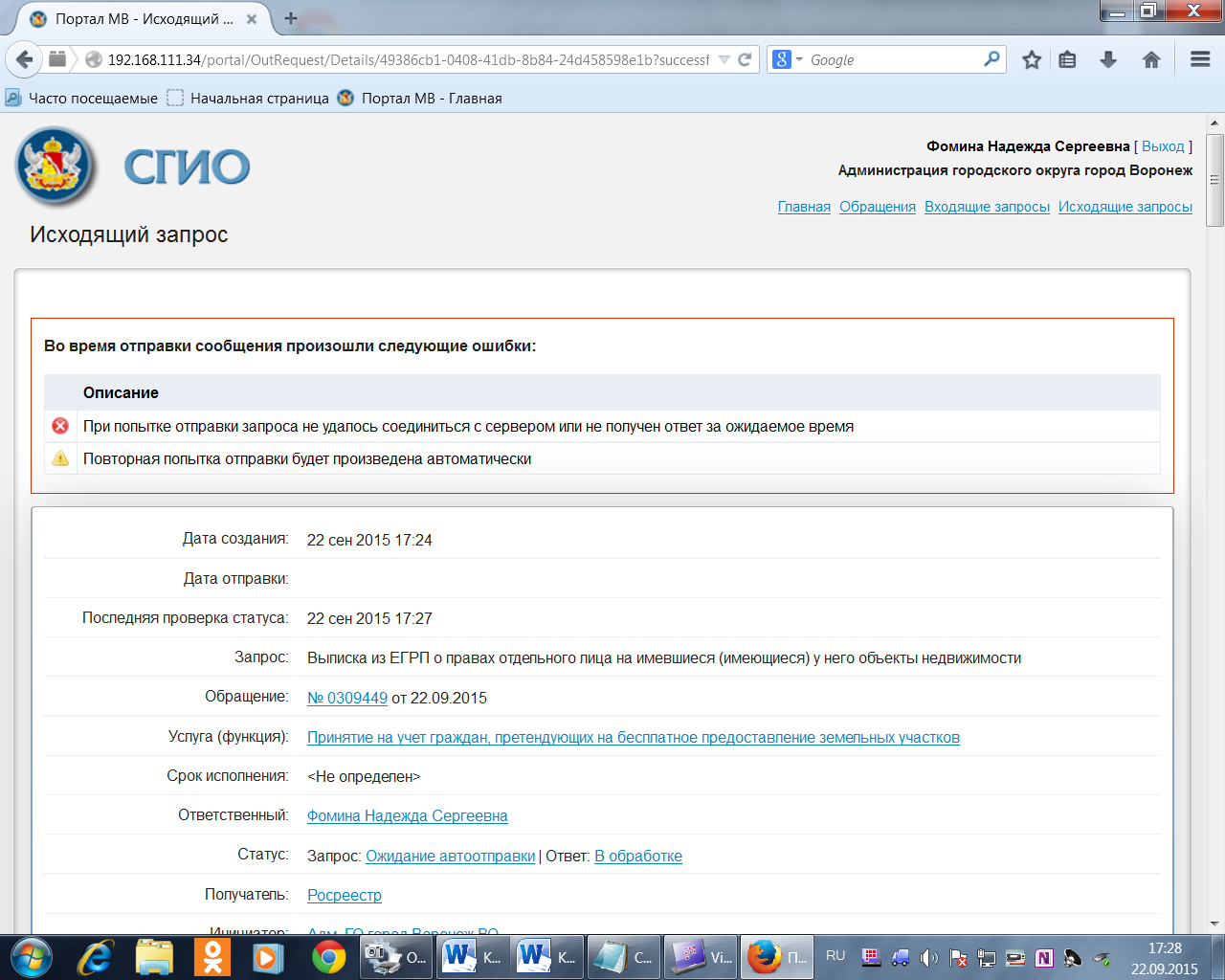 Приложение 5Образец приказа о принятии на учет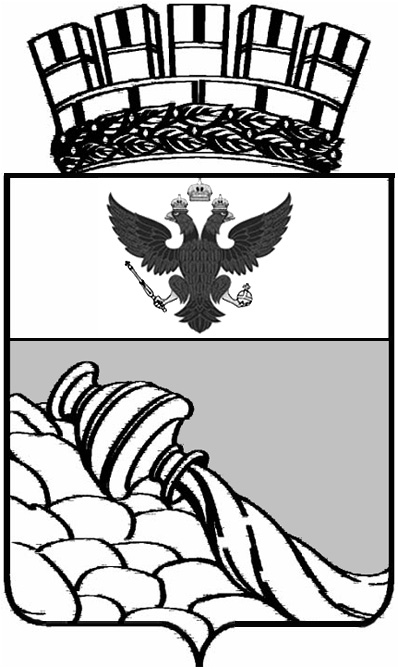 АДМИНИСТРАЦИЯ ГОРОДСКОГО ОКРУГА ГОРОД ВОРОНЕЖУПРАВЛЕНИЕ ЖИЛИЩНЫХ ОТНОШЕНИЙ Пирогова ул., 87, г. Воронеж. Воронежская область, Россия, 394038, тел./факс (473) 228-34-21,  e-mail: adm@cityhall.voronezh-city.ru ОГРН 1123668053453, ИНН/КПП 3665090659/366501001П Р И К А Зот __________________ 2015	№ _____________О принятии на учет  в качестве нуждающейся в жилом помещении, предоставляемом по договорусоциального найма, семьи Селезневой Т.В.	Селезнева Елена Петровна, действующая в интересах Селезневой Татьяны Вадимовны, признанной недееспособной решением Советского районного суда от 24.03.2011, обратилась в управление жилищных отношений  администрации  городского округа  город Воронеж с заявлением  о принятии Селезневой Т.В. с составом семьи 6 человек (она, мать, сестра, дочь сестры, дочь сестры, бабушка)  на учет в качестве нуждающейся в жилом  помещении муниципального жилищного фонда, предоставляемом  по договору социального найма.	Приказом управления жилищных отношений  от 29.04.2015 № 406  семья Селезневой Т.В. признана малоимущей в целях постановки на учет и предоставления ей по договору социального найма жилого помещения муниципального жилищного фонда.	Селезнева Т.В. и члены ее семьи  зарегистрированы по месту жительства по адресу:  г. Воронеж, проспект Патриотов, д.28, кв.38, общей площадью 61,4 кв.м.	Согласно представленным документам Селезнева Т.В. страдает тяжелой формой хронического заболевания и по состоянию здоровья подходит под действие постановления Правительства РФ от 16.06.2006          № 378  «Об утверждении перечня тяжелых форм хронических заболеваний, при которых невозможно совместное проживание граждан в одной квартире», постановления Правительства РФ от 21.12.2004 № 817               «Об утверждении перечня заболеваний, дающих инвалидам, страдающими ими, право на дополнительную жилую площадь». В соответствии с  пунктами 2,4 части 1 статьи 51 Жилищного      кодекса РФ, Законом  Воронежской области от 30.11.2005 № 71 - ОЗ              «О порядке ведения органами местного самоуправления учета граждан в качестве нуждающихся в жилых помещениях, предоставляемых по договорам социального найма в Воронежской области», руководствуясь Административным регламентом администрации городского округа город Воронеж по предоставлению муниципальной услуги  «Прием заявлений, документов, а также постановка граждан на учет в качестве нуждающихся в жилых помещениях», утвержденным постановлением администрации городского округа город Воронеж от 30.07.2012 № 627, принимая  во внимание справку Воронежского областного клинического психоневрологического диспансера от 30.03.2015 № 604,п р и к а з ы в а ю:	Принять  Селезневу Татьяну  Вадимовну,   с составом семьи 6 человек (она, 07.02.1993 года рождения,  мать – Селезнева Елена Петровна, 10.07.1964 года рождения, сестра – Зейналова Светлана Вадимовна, 12.09.1986 года рождения, дочь сестры – Зейналова Селена Тахировна, 08.10.2012 года рождения, дочь сестры – Зейналова Эльнара Тахировна, 26.09.2006 года рождения,  бабушка – Сенцова Татьяна Ивановна,     01.01.1932 года рождения) на учет  в качестве нуждающейся в жилом помещении, предоставляемом  по договору социального найма, по списку граждан, имеющих право на внеочередное предоставление жилых помещений по договорам социального найма в случаях, установленных действующим законодательством, с даты подачи заявления – 21.05.2015.И.о. руководителя управления                                                          О.Ю.Зацепин Приложение 6Образец приказа об отказе в принятии на учетАДМИНИСТРАЦИЯ ГОРОДСКОГО ОКРУГА ГОРОД ВОРОНЕЖУПРАВЛЕНИЕ ЖИЛИЩНЫХ ОТНОШЕНИЙ Пирогова ул., 87, г. Воронеж. Воронежская область, Россия, 394087, тел./факс (473) 228-34-21,  e-mail: adm@cityhall.voronezh-city.ru ОГРН 1123668053453, ИНН/КПП 3665090659/366501001П Р И К А Зот __________________ 2015	№ _____________Об отказе в принятии на учетв качестве нуждающегося вжилом помещении, предоставляемомпо договору социального найма,Бузина П.А. Бузин Павел Александрович обратился в управление жилищных отношений с заявлением о принятии  его с составом семьи 3 человека (он, мать - Бузина Н.А.,  отец – Бузин А.М.) на учет в качестве нуждающегося в жилом помещении, предоставляемом по договору социального найма.Бузин П.А. страдает тяжелой формой хронического заболевания.В соответствии с п.2.6.1 Административного регламента по предоставлению муниципальной услуги «Принятие на учет граждан, в качестве нуждающихся в жилых помещениях, предоставляемых по договорам социального найма» к заявлению о принятии на учет  заявитель прилагает, в том числе, документ, подтверждающий факт отнесения гражданина к категории граждан, имеющих право на получение жилого помещения по договору социального найма в соответствии с федеральным законом или законом Воронежской области.Указанный документ заявителем не представлен.На основании вышеизложенного, в соответствии с пунктом 2 части 1 Жилищного кодекса РФ, п.2.8 Административного регламента по предоставлению муниципальной услуги «Принятие на учет граждан, в качестве нуждающихся в жилых помещениях, предоставляемых по договорам социального найма», утвержденного постановлением администрации городского округа город Воронеж от 30.07.2012 № 627,п р и к а з ы в а ю:	Отказать  Бузину  Павлу  Александровичу, 03.07.1988 года рождения, с составом семьи 3 человека (он, мать – Бузина Наталья Александровна, 06.04.1960 года рождения, отец – Бузин Александр Михайлович,       04.05.1959 года рождения) в принятии на учет в качестве нуждающегося в жилом помещении, предоставляемом по договору социального найма, в связи с непредставлением указанного в п.2.6.1 Административного регламента документа (документ, подтверждающий факт отнесения гражданина к категории граждан, имеющих право на получение жилого помещения по договору социального найма в соответствии с федеральным законом или законом Воронежской области), с даты подачи заявления – 02.02.2015. Руководитель управления                                                            Ю.И. СередаПриложение 7Форма уведомления о принятии на учетКому__________________________________________(фамилия, имя, отчество)__________________________________________Куда _____________________________________(почтовый индекс и адрес__________________________________________заявителя согласно заявлению__________________________________________о принятии на учет)__________________________________________УВЕДОМЛЕНИЕо принятии граждан на учет в качестве нуждающихся в жилыхпомещениях, предоставляемых по договору социального найма    Управление   жилищных   отношений   администрации   городского   округагород  Воронеж,  рассмотрев  представленные  документы о принятии на учет вкачестве  нуждающихся  в  жилых  помещениях,  предоставляемых  по  договорусоциального   найма,  решило   в  соответствии   с   приказом    управленияот ______________ N _______________________________________________________                        (наименование акта, дата его принятия и номер)принять ___________________________________________________________________                          (фамилия, имя, отчество)на учет в качестве  нуждающегося  в  жилом  помещении,  предоставляемом  подоговору социального найма, составом семьи ____________ человек:    Приказ прилагается.    Приложение на ______ листах.____________________ _________________ _______________________    должность            подпись                Ф.И.О."  " ____________ 20___ г.М.П.Приложение 8Образец уведомления о принятии на учетСелезневой Т.В.ул. Советская, д.20, кв.38г. НовохоперскУВЕДОМЛЕНИЕо принятии граждан на учет в качестве нуждающихся в жилых помещенияхАдминистрация городского  поселения – город Новохоперск Новохоперского муниципального района Воронежской области, рассмотрев представленные документы о принятии на учет граждан   в качестве нуждающихся в жилых  помещениях,  предоставляемых  по  договорам  социального  найма,  решило в соответствии с постановлением   администрации городского  поселения – город Новохоперск Новохоперского муниципального района Воронежской области  от  04.06.2015  № 538  «О принятии    на учет  граждан  в качестве нуждающихся в жилых помещениях, предоставляемых по договорам  социального найма,  Селезневой Т.В.»  принять  Селезневу Т.В.   на учет граждан в качестве нуждающихся в жилых помещениях.Приказ прилагается. Приложение: на 1 л. в 1 экз.Глава администрации                                     И.О. Фамилия            «_____»________2015М.П.ИсполнительтелефонПриложение 9 Форма уведомления об отказе в принятии на учетКому ______________________________________(фамилия, имя, отчество)___________________________________________Куда ______________________________________(почтовый индекс и адрес___________________________________________заявителя согласно заявлению___________________________________________о принятии на учет)___________________________________________УВЕДОМЛЕНИЕоб отказе в принятии граждан на учет в качестве нуждающихсяв жилых помещениях, предоставляемых по договорусоциального найма    Управление   жилищных   отношений   администрации   городского   округагород  Воронеж,  рассмотрев  представленные  документы о принятии на учет вкачестве  нуждающихся  в  жилых  помещениях,  предоставляемых  по  договорусоциального  найма,   решило   в  соответствии   с   приказом    управленияот ______________ N _______________________________________________________отказать __________________________________________________________________                         (фамилия, имя, отчество,в  принятии  на  учет  в   качестве   нуждающегося   в   жилом   помещении,предоставляемом по договору социального найма.Причина отказа ___________________________________________________________________________________________________________________________________________________________________________________________________________________________________________________________________________________________________________________________________________________________________________________________________________________________________________________Приказ прилагается. Приложение на ______ листах.____________________ _________________ _______________________     должность            подпись               Ф.И.О."_____" ______________ 20___ г.М.П.Приложение 10Образец уведомления об отказе в принятии на учетБузину П.А.ул. 9 Января, д.97, кв.51г. ВоронежУВЕДОМЛЕНИЕоб отказе в принятии граждан на учет в качестве нуждающихся в жилых помещениях	Администрация городского  поселения – город Новохоперск Новохоперского муниципального района Воронежской области, рассмотрев представленные документы о принятии на учет в качестве нуждающихся в жилых помещениях,  решило в соответствии с постановлением администрации городского  поселения – город Новохоперск Новохоперского муниципального района Воронежской области от 12.03.2015 № 645 решило отказать  Бузину Павлу Александровичу  в принятии на учет в качестве нуждающегося в жилом помещении.	Причина отказа:  не представлен документ, подтверждающий факт отнесения гражданина  к категории граждан, имеющих право на получение жилого помещения в соответствии с федеральным законом или законом Воронежской области.	Приказ прилагается. Приложение: на 1л. в экз.Глава администрации                                                        И.О. Фамилия    «_____»____________2015 г.МПИсполнительтелефонПриложение 11Форма распискиРАСПИСКАв получении документов, представленных для рассмотрениявопроса о принятии граждан на учет в качестве нуждающихсяв жилых помещениях, предоставляемых по договорамсоциального найма    Настоящим удостоверяется, чтозаявитель _________________________________________________________________                                  (фамилия, имя, отчество)представил, а сотрудник ______________________________________________________________________________________________________________________________                         (фамилия, имя, отчество)получил "_______ "______________________ __________ документы в         (число)     (месяц прописью)      (год)количестве ____________________________________ экземпляров по прилагаемому                        (прописью)к  заявлению  перечню  документов,  необходимых   для   признания   гражданнуждающимися в жилых помещениях.____________________ _________________ ___________________________       должность          подпись                   Ф.И.О.Перечень  документов, которые  будут получены по межведомственным запросам:_______________________________________М.П.Приложение 12Образец распискиРАСПИСКАв получении документов, представленных для рассмотрениявопроса о принятии граждан на учет в качестве нуждающихсяв жилых помещениях, предоставляемых по договорамсоциального найма    Настоящим удостоверяется, чтозаявитель Иванов И.И.представил, а сотрудник Петрова П.П.получил 10.10.2014 документы в количестве пяти экземпляров по прилагаемому                        (прописью)к  заявлению  перечню  документов,  необходимых   для   признания   гражданнуждающимися в жилых помещениях.Ведущий специалист			подпись			П.П. ПетроваПеречень  документов, которые  будут получены по межведомственным запросам:     	- Выписка из Единого государственного реестра прав на недвижимое имущество и сделок с ним о правах отдельного лица на имевшиеся (имеющиеся) у него объекты недвижимого имущества;- документы о наличии или отсутствии жилых помещений в собственности у гражданина и членов его семьи;- решение о признании граждан малоимущими.М.П.Приложение № 13Образец ответа на запросв получении выписки из ЕГРП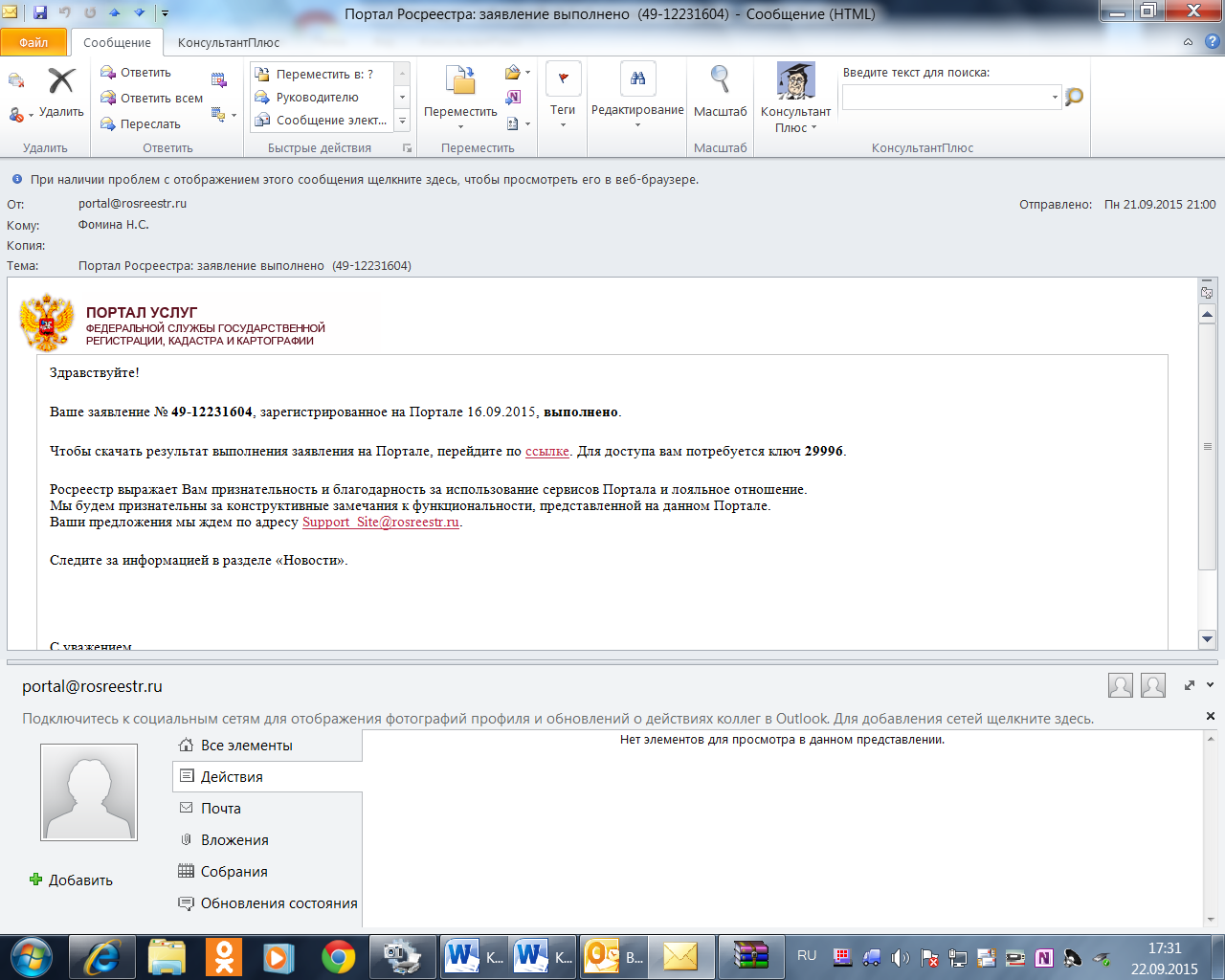 № п/пПараметрЗначение параметра/состояние1231.Наименование органа, предоставляющего услугуАдминистрация Новопокровского сельского поселения Новохоперского муниципального района Воронежской области2.Номер услуги в федеральном реестре36401000100006907033.Полное наименование услугиПрием заявлений, документов, а также постановка граждан на учет в качестве нуждающихся в жилых помещениях4.Краткое наименование услугинет5.Административный регламент предоставления муниципальной услугиПостановление администрация Новопокровского сельского поселения Новохоперского муниципального района Воронежской области от 14.10.2014 № 386.Перечень «подуслуг»нет7.Способы оценки качества предоставления муниципальной услуги- терминальные устройства МФЦ; - Единый портал государственных услуг№ п/пНаименование «подуслуги»Срок предоставления в зависимости от условийСрок предоставления в зависимости от условийОснования отказа в приеме документовОснования отказа в предоставлении «подуслуги»Основания приостановления предоставления «подуслуги»Срок приостановления предоставления «подуслуги»Плата за предоставление «подуслуги»Плата за предоставление «подуслуги»Плата за предоставление «подуслуги»Способ обращения за получением «подуслуги»Способ получения результата «подуслуги»№ п/пНаименование «подуслуги»При подаче заявления по месту жительства (месту нахождения юр.лица)При подаче заявления не по месту жительства (месту обращения)Основания отказа в приеме документовОснования отказа в предоставлении «подуслуги»Основания приостановления предоставления «подуслуги»Срок приостановления предоставления «подуслуги»Наличие платы (гос. пошлины)Реквизиты нормативного правового акта, являющегося основанием для взимания платы (гос. пошлины)КБК для взимания платы (гос. пошлины), в том числе для МФЦСпособ обращения за получением «подуслуги»Способ получения результата «подуслуги»123456789101112131.Прием заявлений, документов, а также постановка граждан на учет в качестве нуждающихся в жилых помещениях30 рабочих днейнетподача заявления лицом, не уполномоченным совершать такого рода действия- не представлены указанные в п. 2.6.1 административного регламента документы, обязанность по представлению которых возложена на заявителя;- ответ органа государственной власти, органа местного самоуправления либо подведомственной органу государственной власти или органу местного самоуправления организации на межведомственный запрос свидетельствует об отсутствии документа и (или) информации, необходимых для принятия граждан на учет в качестве нуждающихся в жилых помещениях, если соответствующий документ не был представлен заявителем по собственной инициативе, за исключением случаев, если отсутствие таких запрашиваемых документа или информации в распоряжении таких органов или организаций подтверждает право соответствующих граждан состоять на учете в качестве нуждающихся в жилых помещениях;- представлены документы, которые не подтверждают право граждан состоять на учете в качестве нуждающихся в жилых помещениях;- не истек срок, в течение которого граждане не могут быть приняты на учет в качестве нуждающихся в жилых помещениях, в соответствии с действующим законодательством.нетнетнет--- в орган лично; - в орган по почте;- в МФЦ лично; (соглашение о взаимодействии между АУ «МФЦ» и администрацией поселения от 29.12.2015);- в МФЦ по почте.- в органе на бумажном носителе;- почтовая связь;- в МФЦ на бумажном носителе, полученном из органа.№ п/пКатегории лиц, имеющих право на получение «подуслуги»Документ, подтверждающий правомочие заявителя соответствующей категории на получение «подуслуги»Установленные требования к документу, подтверждающему правомочие заявителя соответствующей категории на получение «подуслуги»Наличие возможности подачи заявления на предоставление «подуслуги» представителями заявителяИсчерпывающий перечень лиц, имеющих право на подачу заявления от имени заявителяНаименование документа, подтверждающего право подачи заявления от имени заявителяУстановленные требования к документу, подтверждающему право подачи заявления от имени заявителя12345678Наименование «подуслуги» 1: Прием заявлений, документов, а также постановка граждан на учет в качестве нуждающихся в жилых помещенияхНаименование «подуслуги» 1: Прием заявлений, документов, а также постановка граждан на учет в качестве нуждающихся в жилых помещенияхНаименование «подуслуги» 1: Прием заявлений, документов, а также постановка граждан на учет в качестве нуждающихся в жилых помещенияхНаименование «подуслуги» 1: Прием заявлений, документов, а также постановка граждан на учет в качестве нуждающихся в жилых помещенияхНаименование «подуслуги» 1: Прием заявлений, документов, а также постановка граждан на учет в качестве нуждающихся в жилых помещенияхНаименование «подуслуги» 1: Прием заявлений, документов, а также постановка граждан на учет в качестве нуждающихся в жилых помещенияхНаименование «подуслуги» 1: Прием заявлений, документов, а также постановка граждан на учет в качестве нуждающихся в жилых помещенияхНаименование «подуслуги» 1: Прием заявлений, документов, а также постановка граждан на учет в качестве нуждающихся в жилых помещениях1.   Постоянно проживающие на территории городского округа город Воронеж граждане РФ, а также их законные представители, действующие в силу закона или на основании доверенности.   Право на принятие на учет в качестве нуждающихся в жилых помещениях, предоставляемых по договорам социального найма, имеют следующие категории граждан:   1) малоимущие граждане, имеющие право на предоставление жилых помещений по договорам социального найма муниципального жилищного фонда;   2) граждане, имеющие право на предоставление жилых помещений по договорам социального найма из жилищного фонда Российской Федерации в соответствии с законодательством Российской Федерации;   3) граждане, имеющие право на предоставление жилых помещений по договорам социального найма из жилищного фонда Воронежской области в соответствии с законодательством Воронежской области;   4) граждане, имеющие право на внеочередное предоставление жилых помещений по договорам социального найма в случаях, установленных действующим законодательством;   5) иные категории граждан, установленные действующим законодательством. - документ, удостоверяющий личность-наличие праванет- документ, удостоверяющий личность;- документ, подтверждающий полномочия на представление интересов заявителянет№ п/пКатегория документаНаименование документов, которые представляет заявитель для получения «подуслуги»Количество необходимых экземпляров документа с указанием подлинник/копияДокумент, предоставляемый по условиюУстановленные требования к документуФорма (шаблон) документаОбразец документа/заполнения документа12345678Наименование «подуслуги» 1: Прием заявлений, документов, а также постановка граждан на учет в качестве нуждающихся в жилых помещенияхНаименование «подуслуги» 1: Прием заявлений, документов, а также постановка граждан на учет в качестве нуждающихся в жилых помещенияхНаименование «подуслуги» 1: Прием заявлений, документов, а также постановка граждан на учет в качестве нуждающихся в жилых помещенияхНаименование «подуслуги» 1: Прием заявлений, документов, а также постановка граждан на учет в качестве нуждающихся в жилых помещенияхНаименование «подуслуги» 1: Прием заявлений, документов, а также постановка граждан на учет в качестве нуждающихся в жилых помещенияхНаименование «подуслуги» 1: Прием заявлений, документов, а также постановка граждан на учет в качестве нуждающихся в жилых помещенияхНаименование «подуслуги» 1: Прием заявлений, документов, а также постановка граждан на учет в качестве нуждающихся в жилых помещенияхНаименование «подуслуги» 1: Прием заявлений, документов, а также постановка граждан на учет в качестве нуждающихся в жилых помещениях1.заявлениезаявление о принятии на учет в качестве нуждающихся в жилых помещениях, предоставляемых по договорусоциального найма1 экз., подлинникнетпо утвержденной административным регламентом формеПриложение 1Приложение 22.документ, удостоверяющий личностьдокумент, удостоверяющий личность заявителя1 экз., копия-копии документов, не заверенные надлежащим образом, представляются заявителем с предъявлением оригиналов--3.документ, удостоверяющий личностьдокументы, удостоверяющие личность членов семьи1 экз., копиякопии документов, не заверенные надлежащим образом, представляются заявителем с предъявлением оригиналов--4.документы, подтверждающие факт родства, супружеских отношенийдокументы, подтверждающие факт родства, супружеских отношений (свидетельство о рождении, свидетельство о заключении брака, судебные решения)-копии документов, не заверенные надлежащим образом, представляются заявителем с предъявлением оригиналов--5.документы, подтверждающие перемену фамилии, имени, отчествадокументы, подтверждающие перемену фамилии, имени, отчества гражданина и членов его семьи, в случае, если перемена фамилии, имени, отчества произошла в течение пяти лет, предшествующих дате подачи заявления о принятии на учеткопии документов, не заверенные надлежащим образом, представляются заявителем с предъявлением оригиналов--6.документ, являющийся основанием для вселения в жилое помещениедокумент, являющийся основанием для вселения в жилое помещение, которое является местом жительства гражданкопии документов, не заверенные надлежащим образом, представляются заявителем с предъявлением оригиналов--7.выписка из домовой книги (поквартирной карточки)выписка из домовой книги (поквартирной карточки)копии документов, не заверенные надлежащим образом, представляются заявителем с предъявлением оригиналов--8.документы, подтверждающие факт отнесения гражданина к категории граждандокументы, подтверждающие факт отнесения гражданина к категории граждан, имеющих право на получение жилого помещения по договору социального найма в соответствии с федеральным законом или законом Воронежской областипри постановке на учет граждан, отнесенных к данным категориямкопии документов, не заверенные надлежащим образом, представляются заявителем с предъявлением оригиналов--9.документ, подтверждающий наличие соответствующего заболеваниядокумент, подтверждающий наличие соответствующего заболевания (для граждан, имеющих в составе семьи больного, страдающего тяжелой формой хронического заболевания, при котором совместное проживание с ним в одной квартире невозможно, по перечню, утвержденному Правительством РФ)для граждан, имеющих в составе семьи больного, страдающего тяжелой формой хронического заболевания, при котором совместное проживание с ним в одной квартире невозможно, по перечню, утвержденному Правительством РФкопии документов, не заверенные надлежащим образом, представляются заявителем с предъявлением оригиналов--10.выписка из технического паспортавыписка из технического паспорта с поэтажным планом (при наличии) и экспликацией с указанием общей и жилой площади занимаемого жилого помещениякопии документов, не заверенные надлежащим образом, представляются заявителем с предъявлением оригиналов--11.копия документа, удостоверяющего права (полномочия) представителякопия документа, удостоверяющего права (полномочия) представителя заявителя1 экз., подлинникв случае обращения представителя заявителя (заявителей)копии документов, не заверенные надлежащим образом, представляются заявителем с предъявлением оригиналов--Реквизиты актуальной технологической карты межведомственного взаимодействияНаименование запрашиваемого документа (сведения)Перечень и состав сведений, запрашиваемых в рамках межведомственного информационного взаимодействия Наименование органа, направляю щего межведо мственный запросНаименование органа, в адрес которого направляется межведомственный запросSID электронного сервисаСрок осуществления межведомственного информационного взаимодействияФорма (шаблон) межведомственного запросаОбразец заполнения формы межведомственного запроса123456789Наименование «подуслуги» 1: Прием заявлений, документов, а также постановка граждан на учет в качестве нуждающихся в жилых помещенияхНаименование «подуслуги» 1: Прием заявлений, документов, а также постановка граждан на учет в качестве нуждающихся в жилых помещенияхНаименование «подуслуги» 1: Прием заявлений, документов, а также постановка граждан на учет в качестве нуждающихся в жилых помещенияхНаименование «подуслуги» 1: Прием заявлений, документов, а также постановка граждан на учет в качестве нуждающихся в жилых помещенияхНаименование «подуслуги» 1: Прием заявлений, документов, а также постановка граждан на учет в качестве нуждающихся в жилых помещенияхНаименование «подуслуги» 1: Прием заявлений, документов, а также постановка граждан на учет в качестве нуждающихся в жилых помещенияхНаименование «подуслуги» 1: Прием заявлений, документов, а также постановка граждан на учет в качестве нуждающихся в жилых помещенияхНаименование «подуслуги» 1: Прием заявлений, документов, а также постановка граждан на учет в качестве нуждающихся в жилых помещенияхНаименование «подуслуги» 1: Прием заявлений, документов, а также постановка граждан на учет в качестве нуждающихся в жилых помещениях-Выписка из Единого государственного реестра прав на недвижимое имущество и сделок с ним о правах отдельного лица на имевшиеся (имеющиеся) у него объекты недвижимого имущества- кадастровый номер объекта недвижимости;- ОКАТО; - район, город, населенный пункт, улица, дом, корпус, строение, квартираАдминистрация Новопокровского сельского поселения Новохоперского муниципального района Воронежской областиРосреестрSID000356410 рабочих дней (направление запроса – 5 рабочих дней, получение ответа на запрос – 5 рабочих дней)Приложение 3Приложение 4-документы о наличии или отсутствии жилых помещений в собственности у гражданина и членов его семьи- Ф.И.О.- дата рожденияАдминистрация Новопокровского сельского поселения Новохоперского муниципального района Воронежской областиБТИнет10 рабочих дней (направление запроса – 5 рабочих дней, получение ответа на запрос – 5 рабочих дней)--документ, подтверждающий признание жилого помещения, в котором проживают гражданин и члены его семьи, непригодным для проживания по основаниям и в порядке, которые установлены Правительством РФ (для граждан, проживающих в жилых помещениях, не отвечающих установленным для жилых помещений требованиям)-Администрация Новопокровского сельского поселения Новохоперского муниципального района Воронежской областиАдминистрация Новопокровского сельского поселения Новохоперского муниципального района Воронежской областинет2 рабочих дня --решение о признании граждан малоимущими (при постановке на учет малоимущих)-Администрация Новопокровского сельского поселения Новохоперского муниципального района Воронежской областиАдминистрация Новопокровского сельского поселения Новохоперского муниципального района Воронежской областинет2 рабочих дня--№ п/пДокумент/документы, являющиеся результатом «подуслуги»Требования к документу/документам, являющимся результатом «подуслуги»Характеристика результата (положительный/отрицательный)Форма документа/ документов, являющимся результатом «подуслуги»Образец документа/ документов, являющихся результатом «подуслуги»Способ получения результатаСрок хранения невостребованных заявителем результатовСрок хранения невостребованных заявителем результатов№ п/пДокумент/документы, являющиеся результатом «подуслуги»Требования к документу/документам, являющимся результатом «подуслуги»Характеристика результата (положительный/отрицательный)Форма документа/ документов, являющимся результатом «подуслуги»Образец документа/ документов, являющихся результатом «подуслуги»Способ получения результатав органев МФЦ123456789Наименование «подуслуги» 1: Прием заявлений, документов, а также постановка граждан на учет в качестве нуждающихся в жилых помещенияхНаименование «подуслуги» 1: Прием заявлений, документов, а также постановка граждан на учет в качестве нуждающихся в жилых помещенияхНаименование «подуслуги» 1: Прием заявлений, документов, а также постановка граждан на учет в качестве нуждающихся в жилых помещенияхНаименование «подуслуги» 1: Прием заявлений, документов, а также постановка граждан на учет в качестве нуждающихся в жилых помещенияхНаименование «подуслуги» 1: Прием заявлений, документов, а также постановка граждан на учет в качестве нуждающихся в жилых помещенияхНаименование «подуслуги» 1: Прием заявлений, документов, а также постановка граждан на учет в качестве нуждающихся в жилых помещенияхНаименование «подуслуги» 1: Прием заявлений, документов, а также постановка граждан на учет в качестве нуждающихся в жилых помещенияхНаименование «подуслуги» 1: Прием заявлений, документов, а также постановка граждан на учет в качестве нуждающихся в жилых помещенияхНаименование «подуслуги» 1: Прием заявлений, документов, а также постановка граждан на учет в качестве нуждающихся в жилых помещениях1.Постановление администрации Михайловского сельского поселения Новохоперского муниципального района Воронежской области о принятии на учет граждан в качестве нуждающихся в жилых помещенияхна бланке администрацииположительныйнетприложение 5- в органе на бумажном носителе;- по почте на бумажном носителе;- в МФЦ на бумажном носителе, полученном из органа.30 календарных дней (после чего направляются по почте)30 календарных дней (после чего возвращаются в орган)Уведомление о принятии на учет граждан в качестве нуждающихся в жилых помещенияхприложение 7приложение 8- в органе на бумажном носителе;- по почте на бумажном носителе;- в МФЦ на бумажном носителе, полученном из органа.30 календарных дней (после чего направляются по почте)30 календарных дней (после чего возвращаются в орган)2.Приказ управления жилищных отношений об отказе в принятии на учет граждан в качестве нуждающихся в жилых помещенияхна бланке управленияотрицательныйнетприложение 6- в органе на бумажном носителе;- по почте на бумажном носителе;- в МФЦ на бумажном носителе, полученном из органа.30 календарных дней (после чего направляются по почте)30 календарных дней (после чего возвращаются в орган)3.Уведомление об отказе в принятии на учет граждан в качестве нуждающихся в жилых помещенияхна бланке управленияотрицательныйприложение 9приложение 10- в органе на бумажном носителе;- по почте на бумажном носителе;- в МФЦ на бумажном носителе, полученном из органа.30 календарных дней (после чего направляются по почте)30 календарных дней (после чего возвращаются в орган)№ п/пНаименование процедуры процессаОсобенности исполнения процедуры процессаСроки исполнения процедуры (процесса)Исполнитель процедуры процессаРесурсы, необходимые для выполнения процедуры процессаФормы документов, необходимые для выполнения процедуры процесса1234567Наименование «подуслуги» 1: Прием заявлений, документов, а также постановка граждан на учет в качестве нуждающихся в жилых помещенияхНаименование «подуслуги» 1: Прием заявлений, документов, а также постановка граждан на учет в качестве нуждающихся в жилых помещенияхНаименование «подуслуги» 1: Прием заявлений, документов, а также постановка граждан на учет в качестве нуждающихся в жилых помещенияхНаименование «подуслуги» 1: Прием заявлений, документов, а также постановка граждан на учет в качестве нуждающихся в жилых помещенияхНаименование «подуслуги» 1: Прием заявлений, документов, а также постановка граждан на учет в качестве нуждающихся в жилых помещенияхНаименование «подуслуги» 1: Прием заявлений, документов, а также постановка граждан на учет в качестве нуждающихся в жилых помещенияхНаименование «подуслуги» 1: Прием заявлений, документов, а также постановка граждан на учет в качестве нуждающихся в жилых помещенияхНаименование административной процедуры  1: Прием и регистрация заявления и прилагаемых к нему документовНаименование административной процедуры  1: Прием и регистрация заявления и прилагаемых к нему документовНаименование административной процедуры  1: Прием и регистрация заявления и прилагаемых к нему документовНаименование административной процедуры  1: Прием и регистрация заявления и прилагаемых к нему документовНаименование административной процедуры  1: Прием и регистрация заявления и прилагаемых к нему документовНаименование административной процедуры  1: Прием и регистрация заявления и прилагаемых к нему документовНаименование административной процедуры  1: Прием и регистрация заявления и прилагаемых к нему документов1.Прием и регистрация заявления и прилагаемыхк нему документов   Основанием для начала административной процедуры является личное обращение заявителя или его законного или уполномоченного представителя в управление, МФЦ с заявлением либо поступление заявления в адрес управления, МФЦ посредством почтового отправления с описью вложения и уведомлением о вручении. К заявлению должны быть приложены документы, указанные в п. 2.6.1 административного регламента.   В случае направления заявителем заявления и копии документов посредством почтового отправления заявление и копии документов должны быть удостоверены в установленном законом порядке;подлинники документов не направляются.   При поступлении заявления и комплекта документов в электронном виде документы распечатываются на бумажном носителе, и в дальнейшем работа с ними ведется в установленном порядке.   При личном обращении заявителя или уполномоченного представителя в управление либо в МФЦ специалист, ответственный за прием документов:   - устанавливает предмет обращения, устанавливает личность заявителя, проверяет документ, удостоверяющий личность заявителя;   - проверяет полномочия заявителя, в том числе полномочия представителя гражданина действовать от его имени;   - проверяет заявление на соответствие установленным требованиям;   - проверяет соответствие представленных документов следующим требованиям: документы в установленных законодательством случаях нотариально удостоверены, скреплены печатями, имеют надлежащие подписи определенных законодательством должностных лиц; в документах нет подчисток, приписок, зачеркнутых слов и иных неоговоренных исправлений; документы не имеют серьезных повреждений, наличие которых не позволяет однозначно истолковать их содержание;   - регистрирует заявление с прилагаемым комплектом документов в книге регистрации заявлений граждан о принятии на учет в качестве нуждающихся в жилых помещениях, предоставляемых по договорам социального найма, по установленной форме;   - выдает расписку в получении документов по установленной форме с указанием перечня документов и даты их получения, а также с указанием перечня документов, которые будут получены по межведомственным запросам.   В случае обращения заявителя за предоставлением муниципальной услуги через МФЦ зарегистрированное заявление и прилагаемые документы передаются с сопроводительным письмом в адрес управления в течение одного рабочего дня с момента регистрации.   При наличии оснований, указанных в п. 2.7 административного регламента, специалист, ответственный за прием документов, уведомляет заявителя о наличии препятствий к принятию документов, возвращает документы, объясняет заявителю содержание выявленных недостатков в представленных документах и предлагает принять меры по их устранению.1 рабочий деньСпециалист, ответственный за прием документов- формы заявлений; - формы расписок в получении документов;- МФУ (для копирования и сканирования документов).- форма заявления (приложение 1);- образец заявления (приложение 2);- форма расписки (приложение 11);- образец расписки (приложение 12)Наименование административной процедуры 2: Рассмотрение представленных документовНаименование административной процедуры 2: Рассмотрение представленных документовНаименование административной процедуры 2: Рассмотрение представленных документовНаименование административной процедуры 2: Рассмотрение представленных документовНаименование административной процедуры 2: Рассмотрение представленных документовНаименование административной процедуры 2: Рассмотрение представленных документовНаименование административной процедуры 2: Рассмотрение представленных документов1.Рассмотрениезаявления и прилагаемых документовСпециалист проводит проверку заявления и прилагаемых документов на соответствие требованиям, установленным пунктом 2.8 административного регламента.20 рабочих днейСпециалист, ответственный за предоставление муниципальной услуги--2.Осуществление межведомственного информационного взаимодействия   В случае отсутствия оснований, установленных пунктом 2.8 административного регламента, а также отсутствия в представленном пакете документов, указанных в пункте 2.6.2, специалист в рамках межведомственного взаимодействия в течение 5 рабочих дней направляет запросы в Росреестр.20 рабочих днейСпециалист, ответственный за предоставление муниципальной услуги- доступ к системе межведомственного электронного взаимодействия (СГИО);- техническое оборудование к СГИО;- ключ и сертификат ключа электронной подписи- форма межведомственного запроса (приложение 3);- образец межведомственного запроса (приложение 4)3.Проверка полученных сведений в рамках межведомственного взаимодействия  По результатам полученных сведений (документов) специалист осуществляет проверку документов, представленных заявителем. В случае отсутствия оснований, указанных в пункте 2.8 административного регламента, принимается решение о принятии заявителя на учет. 20 рабочих днейСпециалист, ответственный за предоставление муниципальной услуги- доступ к системе межведомственного электронного взаимодействия (СГИО);- техническое оборудование к СГИО;- ключ и сертификат ключа электронной подписи;- наличие электронной почты- образец ответа на межведомственный запрос (приложение 13)Наименование административной процедуры 3: Принятие решения о принятии заявителя на учет в качестве нуждающегося в жилом помещении, предоставляемом                                                                                        по договору социального найма, либо об отказе в принятии на учетНаименование административной процедуры 3: Принятие решения о принятии заявителя на учет в качестве нуждающегося в жилом помещении, предоставляемом                                                                                        по договору социального найма, либо об отказе в принятии на учетНаименование административной процедуры 3: Принятие решения о принятии заявителя на учет в качестве нуждающегося в жилом помещении, предоставляемом                                                                                        по договору социального найма, либо об отказе в принятии на учетНаименование административной процедуры 3: Принятие решения о принятии заявителя на учет в качестве нуждающегося в жилом помещении, предоставляемом                                                                                        по договору социального найма, либо об отказе в принятии на учетНаименование административной процедуры 3: Принятие решения о принятии заявителя на учет в качестве нуждающегося в жилом помещении, предоставляемом                                                                                        по договору социального найма, либо об отказе в принятии на учетНаименование административной процедуры 3: Принятие решения о принятии заявителя на учет в качестве нуждающегося в жилом помещении, предоставляемом                                                                                        по договору социального найма, либо об отказе в принятии на учетНаименование административной процедуры 3: Принятие решения о принятии заявителя на учет в качестве нуждающегося в жилом помещении, предоставляемом                                                                                        по договору социального найма, либо об отказе в принятии на учет1.Принятие решения и подготовка документов   В случае отсутствия оснований, указанных в пункте 2.8  административного регламента, принимается решение о принятии заявителя на учет в качестве нуждающегося в жилом помещении, предоставляемом по договору социального найма.   В случае наличия оснований, указанных в пункте 2.8  административного регламента, принимается решение об отказе в принятии заявителя на учет в качестве нуждающегося в жилом помещении, предоставляемом по договору социального найма.   По результатам принятого решения специалист:   1) Готовит проект приказа управления и уведомление о принятии заявителя на учет в качестве нуждающегося в жилом помещении, предоставляемом по договору социального найма по форме, приведенной в приложении N 5 к административному регламенту, либо приказа управления и уведомление об отказе в принятии заявителя на учет в качестве нуждающегося в жилом помещении, предоставляемом по договору социального найма, по форме, приведенной в приложении N 6 к административному регламенту.   Передает подготовленные проект постановления  и уведомление на согласование начальнику отдела, затем на подписание уполномоченному должностному лицу.   При поступлении в управление заявления через МФЦ зарегистрированный приказ и уведомление о принятии заявителя на учет в качестве нуждающегося в жилом помещении, предоставляемом по договору социального найма (об отказе в принятии заявителя на учет), направляются с сопроводительным письмом в адрес МФЦ в день регистрации указанных документов в журнале регистрации.6 рабочих днейСпециалист, ответственный за предоставление муниципальной услуги- формы уведомлений- форма уведомления о принятии на учет (приложение 7);- образец уведомления о принятии на учет (приложение 8);- форма уведомления об отказе в принятии на учет (приложение 9);- образец уведомления об отказе в принятии на учет (приложение 10)Наименование административной процедуры 4: Выдача (направление) заявителю приказа управления и уведомления о принятии заявителя на учет в качестве                                                                                        нуждающегося в жилом помещении, предоставляемом по договору социального найма, либо приказа управления                                                                                        и уведомления об отказе в принятии на учетНаименование административной процедуры 4: Выдача (направление) заявителю приказа управления и уведомления о принятии заявителя на учет в качестве                                                                                        нуждающегося в жилом помещении, предоставляемом по договору социального найма, либо приказа управления                                                                                        и уведомления об отказе в принятии на учетНаименование административной процедуры 4: Выдача (направление) заявителю приказа управления и уведомления о принятии заявителя на учет в качестве                                                                                        нуждающегося в жилом помещении, предоставляемом по договору социального найма, либо приказа управления                                                                                        и уведомления об отказе в принятии на учетНаименование административной процедуры 4: Выдача (направление) заявителю приказа управления и уведомления о принятии заявителя на учет в качестве                                                                                        нуждающегося в жилом помещении, предоставляемом по договору социального найма, либо приказа управления                                                                                        и уведомления об отказе в принятии на учетНаименование административной процедуры 4: Выдача (направление) заявителю приказа управления и уведомления о принятии заявителя на учет в качестве                                                                                        нуждающегося в жилом помещении, предоставляемом по договору социального найма, либо приказа управления                                                                                        и уведомления об отказе в принятии на учетНаименование административной процедуры 4: Выдача (направление) заявителю приказа управления и уведомления о принятии заявителя на учет в качестве                                                                                        нуждающегося в жилом помещении, предоставляемом по договору социального найма, либо приказа управления                                                                                        и уведомления об отказе в принятии на учетНаименование административной процедуры 4: Выдача (направление) заявителю приказа управления и уведомления о принятии заявителя на учет в качестве                                                                                        нуждающегося в жилом помещении, предоставляемом по договору социального найма, либо приказа управления                                                                                        и уведомления об отказе в принятии на учет1.Выдача (направление) заявителю результата предоставления услуги   Постановление администрации  и уведомление о принятии заявителя на учет в качестве нуждающегося в жилом помещении,  либо постановление администрации и уведомление об отказе в принятии на учет в течение трех рабочих дней со дня принятия решения направляются по адресу, указанному в заявлении, либо выдаются заявителю лично в управлении или в МФЦ.   Результатом административной процедуры является выдача заявителю лично по месту обращения или направление по адресу, указанному в заявлении, приказа управления и уведомления о принятии заявителя на учет либо приказа управления и уведомления об отказе в принятии на учет.3 рабочих дняСпециалист, ответственный за предоставление муниципальной услуги-- форма уведомления о принятии на учет (приложение 7);- образец уведомления о принятии на учет (приложение 8);- форма уведомления об отказе в принятии на учет (приложение 9);- образец уведомления об отказе в принятии на учет (приложение 10)1Фамилия, имя, отчество члена семьиРодственные отношенияРодственные отношенияАдрес регистрации по месту жительстваАдрес регистрации по месту жительстваОтношение к работе, учебеОтношение к работе, учебе11Паспортные данныеСерия, номерМесто рожденияМесто рождения1Паспортные данныеДата выдачиДата рожденияДата рождения1Паспортные данныеКем выдан2Фамилия, имя, отчество члена семьиРодственные отношенияРодственные отношенияАдрес регистрации по месту жительстваАдрес регистрации по месту жительстваОтношение к работе, учебеОтношение к работе, учебе22Паспортные данныеСерия, номерМесто рожденияМесто рождения2Паспортные данныеДата выдачиДата рожденияДата рождения2Паспортные данныеКем выдан3Фамилия, имя, отчество члена семьиРодственные отношенияРодственные отношенияАдрес регистрации по месту жительстваАдрес регистрации по месту жительстваОтношение к работе, учебеОтношение к работе, учебе33Паспортные данныеСерия, номерМесто рожденияМесто рождения3Паспортные данныеДата выдачиДата рожденияДата рождения3Паспортные данныеКем выдан4Фамилия, имя, отчество члена семьиРодственные отношенияРодственные отношенияАдрес регистрации по месту жительстваАдрес регистрации по месту жительстваОтношение к работе, учебеОтношение к работе, учебе44Свидетельство о рожденииСерия, номерМесто рожденияМесто рождения4Свидетельство о рожденииДата выдачиДата рожденияДата рождения4Свидетельство о рожденииКем выдан5Фамилия, имя, отчество члена семьиРодственные отношенияРодственные отношенияАдрес регистрации по месту жительстваАдрес регистрации по месту жительстваОтношение к работе, учебеОтношение к работе, учебе55Свидетельство о рожденииСерия, номерМесто рожденияМесто рождения5Свидетельство о рожденииДата выдачиДата рожденияДата рождения5Свидетельство о рожденииКем выдан6Фамилия, имя, отчество члена семьиРодственные отношенияРодственные отношенияАдрес регистрации по месту жительстваАдрес регистрации по месту жительстваОтношение к работе, учебеОтношение к работе, учебе66Свидетельство о рожденииСерия, номерМесто рожденияМесто рождения6Свидетельство о рожденииДата выдачиДата рожденияДата рождения6Свидетельство о рожденииКем выдан